NIMI, TARKOITUS JA TOIMINTA1§Yhdistyksen nimi on XXXXX ry.Yhdistyksen kotipaikka on XXXXX.Yhdistys kuuluu jäsenenä Suomen musiikin opettajienliitto - SMOL ry:hyn.2§Yhdistyksen tarkoituksena onI. valvoa jäsenistönsä etuja ja toimia jäsentensä oikeudellisen aseman turvaamiseksi, yleisen taloudellisen ja sosiaalisen aseman sekä työolosuhteiden parantamiseksi,kehittää jäsenistönsä ammattitaitoa,toimia jäsenten ammatillisten ja yhteiskunnallisten vaikutusmahdollisuuksien kehittämiseksi,työskennellä jäsentensä hyvän yhteishengen sekä yhteenkuuluvuuden edistämiseksi,edistää työhyvinvointia ja —turvallisuutta edustamassaan työyhteisössä,edustaa jäsenistöä näitä yhteisesti koskevissa kysymyksissä.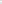 3§Tarkoituksensa toteuttamiseksi yhdistyshoitaa jäsenistönsä etuja paikallisessa, alueellisessa ja valtakunnallisessa vaikuttamistoiminnassa valvomalla ja hoitamalla paikallista sopimusedunvalvontaa ja vaikuttamistoimintaa, tukee järjestön neuvottelu-, sopimus- ja vaikuttamistoimintaa,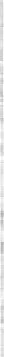 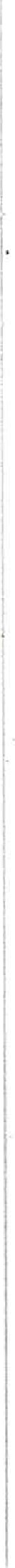 tekee esityksiä, aloitteita ja antaa lausuntoja,järjestää kokouksia, koulutuksia ja esitelmä- ja luentotilaisuuksia,voi järjestää juhlia, kilpailuja, retkiä, opintomatkoja sekä kulttuuri- ja liikuntatapahtumia,huolehtii viestinnästä jäsenilleen, mahdollisille sidosryhmille ja tiedotusvälineille ja voi harjoittaa julkaisutoimintaa,voi suorittaa varojen keräystä, ottaa vastaan lahjoituksia ja testamentteja, perustaa rahastoja ja säätiöitä, omistaa toimintansa kannalta tarpeellista kiinteää omaisuutta sekä järjestää arpajaisia.voi tarvittaessa periä jäsenmaksua jäseniltään yhdistyksen varsinaisen kokouksen päätöksen mukaisestiTarvittaessa yhdistys hankkii asianomaisen luvan.JÄSENET4§Yhdistyksen jäsenenä voi olla yhdistyksen toiminta-alueella taiteen ja kulttuurin opetusalalla toimiva henkilö tai opetusalan edunvalvontatyössä toimiva henkilö. Yhdistyksen jäsenen tulee olla myös Suomen musiikinopettajien liitto - SMOL ry:n ja Opetusalan ammattijärjestö OAJ:n jäsen.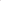 Yhdistyksen hallitus voi kutsua kunniajäseniksi yksityisiä henkilöitä, jotka ovat huomattavalla tavalla edistäneet yhdistyksen tarkoitusperiä.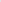 5§Yhdistyksen hallitus hyväksyy jäsenet.Hyväksymisestä tai hylkäämisestä on ilmoitettava hakijalle.Hallituksen on pidettävä yhdistyksen jäsenistä jäsenluetteloa.Jäsenen tulee toimia yhdistyksen ja SMOL:n sääntöjen ja tarkoituksen mukaisesti, noudattaa niiden päätöksiä sekä pyrkiä toiminnassaan edistämään yhdistyksen ja liiton tarkoitusperiä.6§Jäsenen, joka haluaa erota yhdistyksestä, on tehtävä ilmoitus eroamisesta yhdistyslaissa edellytetyllä tavalla.Eroavan jäsenen oikeudet ja velvollisuudet yhdistyksessä päättyvät yhdistyksessä eroilmoitusta seuraavan kalenterikuukauden alusta.7§Jäsenen erottamisesta on voimassa, mitä yhdistyslaissa on säädetty. Tämän lisäksi voidaan erottaa jäsen, joka toimii yhdistyksen tarkoitusta vastaan eikä saamastaan huomautuksesta huolimatta täytä yhdistyksen määräämiä velvollisuuksia.Jäsen ei täytä enää jäsenyyden ehtoja, kun hänen virka- tai työsuhteensa yhdistyksen toiminta-alueella pysyvästi päättyy lukuun ottamatta työttömäksi jäämistä.Erottamisen suorittaa hallitus.Erotetulla jäsenellä on oikeus saattaa erottaminen varsinaisen kokouksen ratkaistavaksi jättämällä vaatimus yhdistyksen hallitukselle 30 vuorokauden kuluessa erottamispäätöksen tiedoksisaannista.Jäsen, joka on jättänyt erääntyneen jäsenmaksunsa maksamatta kolmelta vuodelta, voidaan hallituksen päätöksellä katsoa eronneeksi.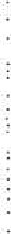 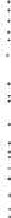 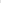 Eronneella tai erotetulla jäsenellä ei ole oikeutta yhdistyksen varoihin.8§Jäseneksi hyväksytty henkilö kuuluu yhdistykseen, kunnes hän eroaa tai hänet erotetaan.9§Yhdistyksen jäsenet ovat jäsenmaksuvelvollisia yhdistyksen kokouksen vuosittain tekemän jäsenmaksua koskevan päätöksen mukaisesti. Yhdistyksen jäsenmaksu suoritetaan yhdistyksen määräämällä tavalla.Kunniajäseniltä ei peritä jäsenmaksua.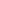 HALLINTO10§Yhdistyksen toimielimiä ovat yhdistyksen kokous ja hallitus.11§Yhdistyksen jäsenet käyttävät päätösvaltaa yhdistyksen kokouksissa.Yhdistyksen kokoukseen voi osallistua hallituksen niin päättäessä myös tietoliikenneyhteyden tai muun teknisen apuvälineen avulla kokouksen aikana.12§Yhdistyksen varsinainen kokous pidetään vuosittain keväällä helmi-maaliskuussa.Yhdistyksen ylimääräinen kokous pidetään tarvittaessa yhdistyslain 20 S:n mukaan.13§Yhdistyksen varsinaisessa kokouksessa päätetään seuraavat asiat:I Kokouksen järjestäytyminenValitaan kokouksen puheenjohtaja ja sihteeri.Valitaan pöytäkirjantarkistajat ja ääntenlaskijat.Todetaan kokouksen laillisuus ja päätösvaltaisuus.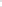 Vahvistetaan kokouksen työjärjestys.II Varsinaiset kokousasiatKäsitellään hallituksen laatima kertomus tilikauden toiminnasta.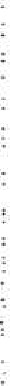 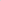 Käsitellään yhdistyksen tilit edelliseltä tilikaudelta ja toiminnantarkastajien lausunto sekä päätetään tilinpäätöksen vahvistamisesta ja vastuuvapauden myöntämisestä.Hyväksytään yhdistyksen toimintasuunnitelma seuraavaksi toimintakaudeksi.Määrätään hallituksen puheenjohtajan ja muiden jäsenten kokouspalkkiot ja matkakorvaukset sekä toiminnantarkastajan palkkiot seuraavaksi toimintakaudeksi.Määrätään yhdistyksen jäseniltä kannettavien jäsenmaksujen suuruus seuraavaksi toimintakaudeksi.Hyväksytään yhdistyksen talousarvio kuluvaksi tilikaudeksi.Valitaan hallituksen puheenjohtaja joka toinen vuosi.Valitaan hallituksen varsinaiset jäsenet ja heille henkilökohtaiset varajäsenet erovuoroisten tilalle seuraavaksi kahdeksi kalenterivuodeksi.Valitaan edustajat ja varaedustajat niihin järjestöihin, joihin yhdistys kuuluu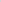 Valitaan kaksi toiminnantarkastajaa ja kaksi varatoiminnantarkastajaa tarkastamaan seuraavan tilikauden tilejä ja hallintoaKäsitellään muut kokouskutsussa mainitut asiat.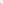 14§Yhdistyksen kokouksen kutsuu koolle hallitus.Kutsu yhdistyksen varsinaiseen kokoukseen on toimitettava vähintään 14 päivää ennen kokousta jäsenille lähetettävillä kirjeillä tai sähköpostilla.Kutsu ylimääräiseen yhdistyksen kokoukseen toimitetaan samalla tavalla vähintään seitsemän päivää ennen kokousta.Mikäli yhdistyksen jäsen haluaa saada jonkin asian yhdistyksen varsinaisessa kokouksessa käsiteltäväksi, on se esitettävä perusteluineen kirjallisesti hallitukselle vähintään 21 päivää ennen kokousta.Yhdistyksen ylimääräisestä kokouksesta päätetään yhdistyslain mukaisesti.15§Hallitukseen kuuluu hallituksen puheenjohtaja ja 2-8 muuta varsinaista jäsentä. Jokaisella jäsenellä puheenjohtajaa lukuun ottamatta on henkilökohtainen varajäsen.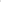 Hallitus valitsee keskuudestaan yksi tai kaksi varapuheenjohtajaa.Hallituksen puheenjohtajan ja jäsenten toimikausi on kaksi kalenterivuotta, Vuosittain on erovuorossa puolet varsinaisista jäsenistä ja henkilökohtaisista varajäsenistä.Ensimmäisenä vuonna erovuoroisuuden määrää arpa.16§Hallitus kokoontuu puheenjohtajan tai hänen estyneenä ollessaan varapuheenjohtajan kutsusta kokouksiin, joita pidetään tarpeen mukaan.Kokous on päätösvaltainen, jos kokouksessa on läsnä hallituksen puheenjohtaja tai varapuheenjohtaja ja samalla yli puolet hallituksen kaikista jäsenistä.Hallituksen on toiminnassaan tasapuolisesti edistettävä yhdistyksen koko jäsenistön etua ja otettava huomioon jäsenistön asiantuntemus opetustoimen eri alueilta.17§Hallituksen tehtävänä on1. johtaa yhdistyksen toimintaa,2. edustaa yhdistystä ja vastata sen taloudenhoidosta,3. valmistella yhdistyksen kokouksissa käsiteltävät asiat ja kutsua koolle yhdistyksen kokoukset, 4. panna toimeen yhdistyksen kokousten ja Suomen musiikinopettajien liitto - SMOL ry:n päätökset,5. hyväksyä ja erottaa yhdistyksen jäsenet,6. huolehtia yhdistyksen kertomusten ja tilien laatimisesta sekä tilien tarkastuttamisesta7. hoitaa yhdistyksen varoja, päättää yhdistyksen omaisuuden myymisestä, vaihtamisesta ja kiinnittämisestä,8. ottaa ja erottaa yhdistyksen toimihenkilöt, määrätä heidän tehtävänsä ja sopia heidän palkkionsa,9. asettaa tarvittaessa yhdistyksen eri tehtäviä varten jaostoja ja toimikuntia,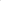 10. antaa Suomen musiikinopettajien liitto - SMOL ry:lle niiden pyytämät tiedot,11. suorittaa muut yhdistyksen ja Suomen musiikinopettajien liitto - SMOL ry:n edellyttämät tehtävät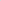 NIMEN KIRJOITTAMINEN18§Yhdistyksen nimen kirjoittaa puheenjohtaja tai varapuheenjohtaja yhdessä sihteerin tai hallituksen valitseman muun henkilön kanssa.MUITA MÄÄRÄYKSIÄ19§Äänivaltaa yhdistyksen kokouksissa käyttävät yhdistyksen jäsenet. Jäsenellä on kokouksessa yksi ääni, jota ei voi valtakirjalla siirtää toiselle. Kunniajäsenellä on vain puhe- ja läsnäolo-oikeus kokouksessa.Yhdistyksen kokouksissa päätökseksi tulee se mielipide, jota on kannattanut yli puolet äänestyksessä annetuista äänistä, ellei näissä säännöissä ole muuta määrätty. Äänten mennessä tasan ratkaisee vaalissa ja suljetussa äänestyksessä arpa, muissa asioissa se mielipide, jota kokouksen puheenjohtaja ilmoittaa kannattavansa.20§Yhdistyksen luottamustehtävään voidaan valita vain jäsenmaksunsa maksanut jäsen taikka kunniajäsen.Luottamustehtävään valitun toimikausi kestää vaalikauden loppuun asti, ellei hän sitä ennen eroa.21§Yhdistyksen tilikausi on kalenterivuosi.Toiminnantarkastajan tulee suorittaa tilien ja hallinnon tarkastus sekä antaa lausuntonsa viimeistään neljätoista (14) päivää ennen yhdistyksen kevätkokousta.22§Yhdistys noudattaa toiminnassaan myös Suomen musiikinopettajien liitto - SMOL ry:n sääntöjä ja ohjeita.23§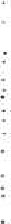 Yhdistyksen kieli on suomi, mutta yhdistyksen kokouksissa, tilaisuuksissa ja julkaisuissa voidaan käyttää myös muita kieliä.SÄÄNTÖJEN MUUTTAMINEN JA YHDISTYKSEN PURKAMINEN24§Näiden sääntöjen muuttamiseen vaaditaan varsinaisessa tai ylimääräisessä yhdistyksen kokouksessa vähintään kolmenneljäsosan enemmistö annetuista äänistä.25§Yhdistys voidaan purkaa samoin edellytyksin kuin sääntöjen muuttamisesta on edellisessä pykälässä määrätty.26§Ehdotuksen sääntöjen muuttamiseksi ja yhdistyksen purkamiseksi voi tehdä liitto, yhdistyksen hallitus tai yhdistyksen jäsen.27§Näiden sääntöjen muuttamiseen vaaditaan Suomen Musiikinopettajien liitto - SMOL ry:n hyväksyminen.28§Yhdistyksen purkautuessa annetaan sen omaisuus sen jälkeen, kun mahdolliset velat on maksettu näiden sääntöjen 2 §:ssä mainitun tarkoituksen edistämiseen yhdistyksen toiminta-alueella.29§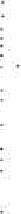 Saavutetut jäsenoikeudet säilyvät.